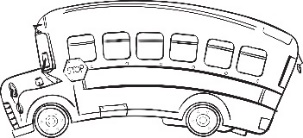 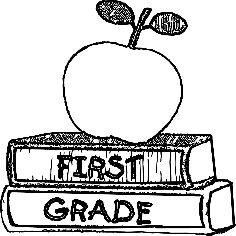 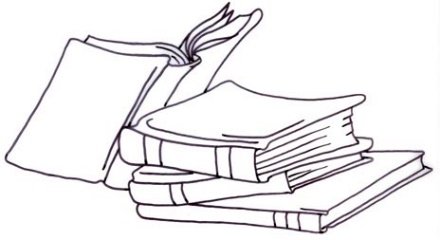 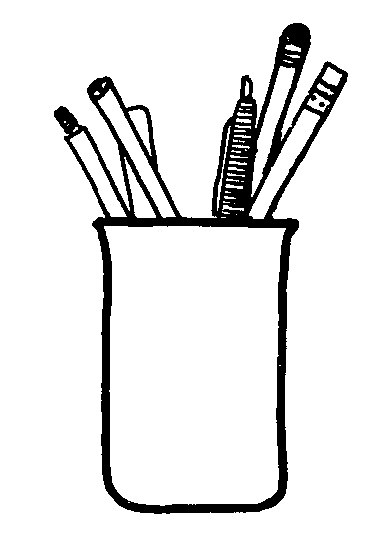 Calendar: November 15th Quarter 2 Progress ReportsNovember 21st Turkey Trot (details to come…)November 22nd-24th NO SCHOOL- Thanksgiving BreakNovember 30th Poem Due